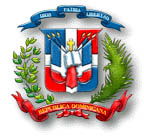 REPUBLICA DOMINICANAMinisterio de Relaciones Exteriores Misión Permanente ante la Organización de las Naciones Unidas, Ginebra, SuizaVigésima Sesión del Grupo de Trabajo del Examen Periódico Universal  (27 octubre – 7 noviembre 2014)EPU – ITALIA (2do. Ciclo)27 de octubre de 2014Gracias, señor Presidente, La República Dominicana tiene a bien darle la bienvenida a la distinguida delegación de la República de Italia, a cargo de su Excelencia, Sr. Lapo Pistelli, Viceministro de Relaciones Exteriores y Cooperación Internacional.La República Dominicana quisiera resaltar los avances alcanzado por Italia, en materia de derechos humanos a partir de la presentación del primer ciclo de su Examen Periódico Universal.Saludamos la ratificación del Convenio del Consejo de Europa para la protección de los niños contra la explotación y el abuso sexual y la modificación de su Código Penal. Quisiéramos resaltar la ratificación del Convenio del Consejo de Europa sobre la prevención y la lucha contra la violencia hacia las mujeres y la violencia doméstica. En ese sentido, la República Dominicana, recomienda a Italia, continuar con los esfuerzos en materia de violencia intrafamiliar y con la aplicación del Código Penal Italiano, con los tres tipos de circunstancias agravantes, para prevenir la violencia en todas sus formas. Muchas gracias, 